eClaims - Quick Guide to Approve/Reject an Hours Claims timesheet* We recommend that you approve your timesheets weekly to ensure a deadline is not missed. *Please Note: Once you have approved/rejected a timesheet, you cannot change this and the claim would need to be edited by your next level of approval or rejected and the claimant re-enters the claimView/Approve Timesheet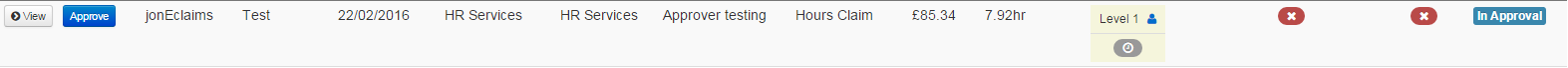 Clicking View will take you to summary of the ClaimClicking Approve will take you to the Go To Approval ScreenView Timesheet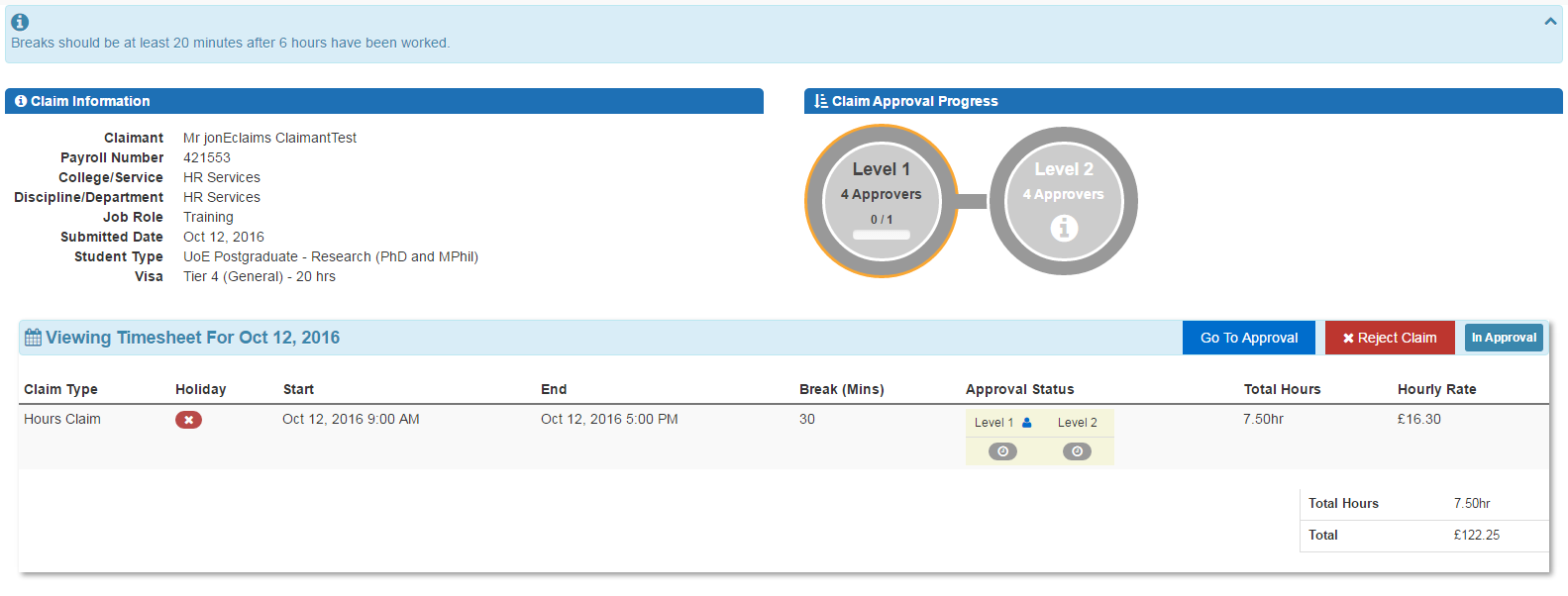 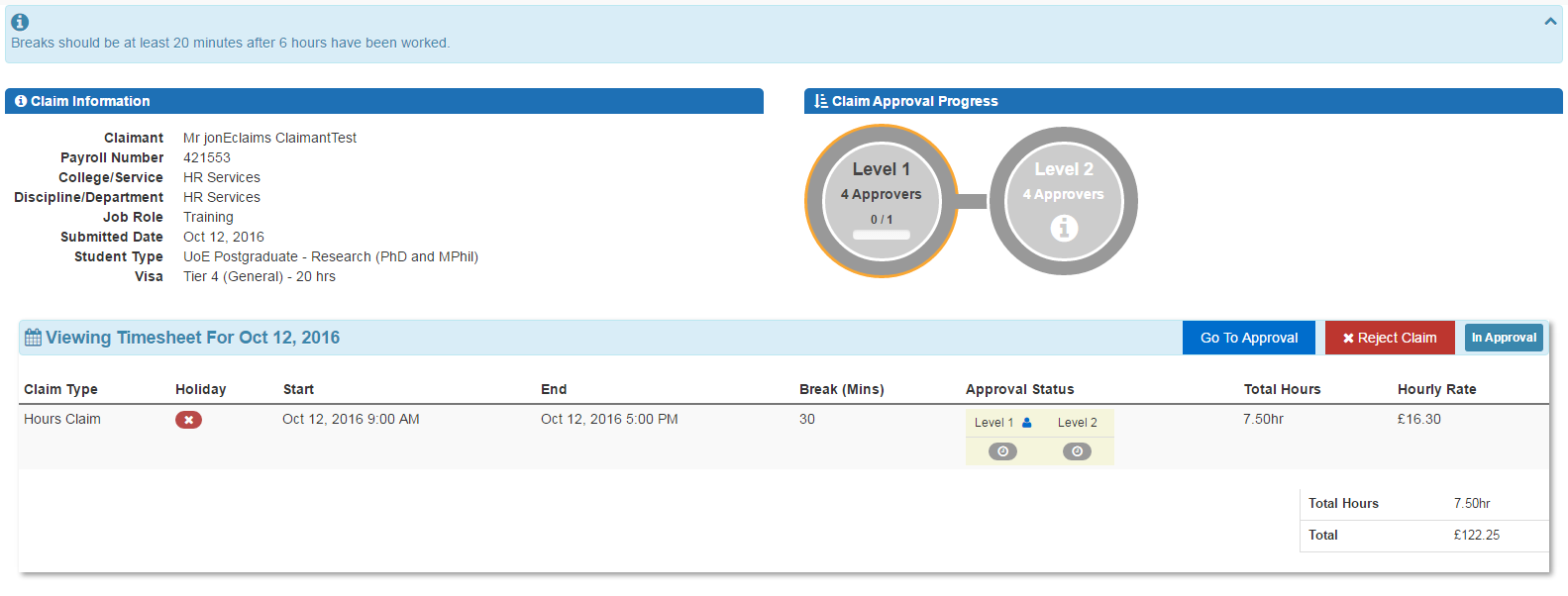 Ensure claim information is correct and accurateGo To ApprovalReject Claim
Reject Claim







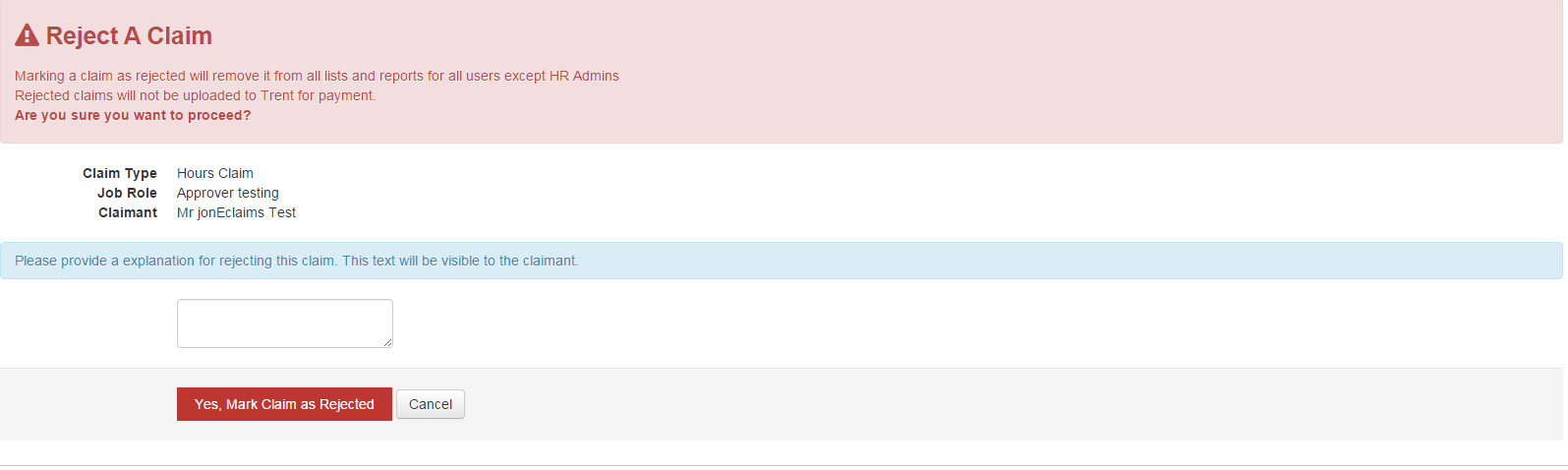 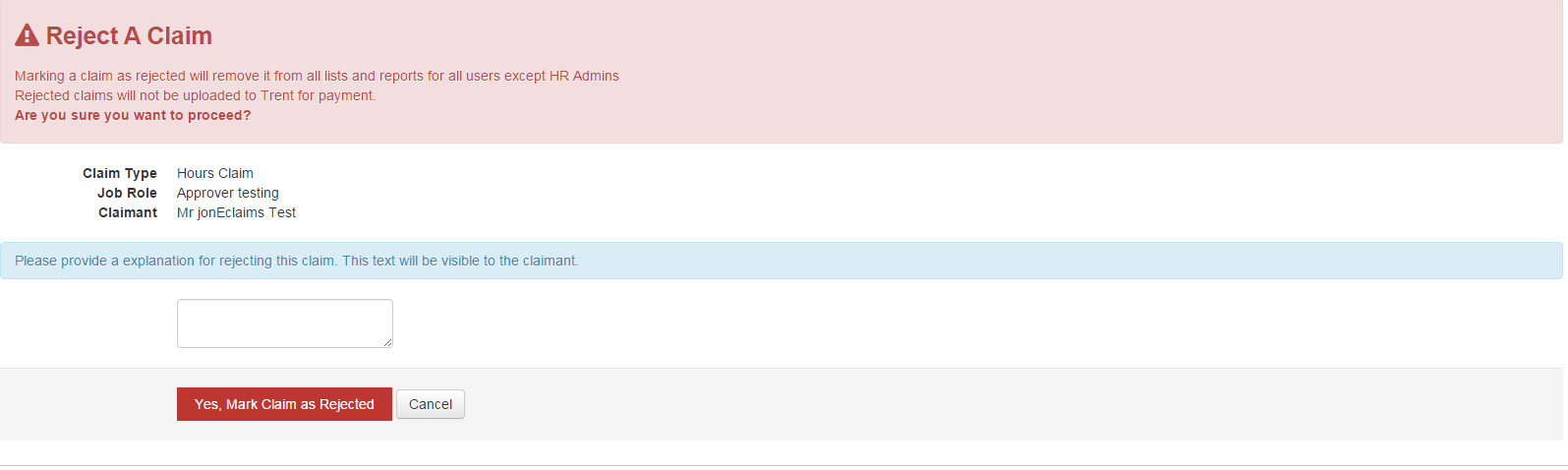 Add Rejection note, this is visible to the Claimant and approvers for legacy reasons. This note is also emailed to the claimant when the claim is rejected.Yes, Mark Claim as Rejected or CancelGo To ApprovalIf the Claimant has a restricted timesheet by a Visa or PhD you will be informed here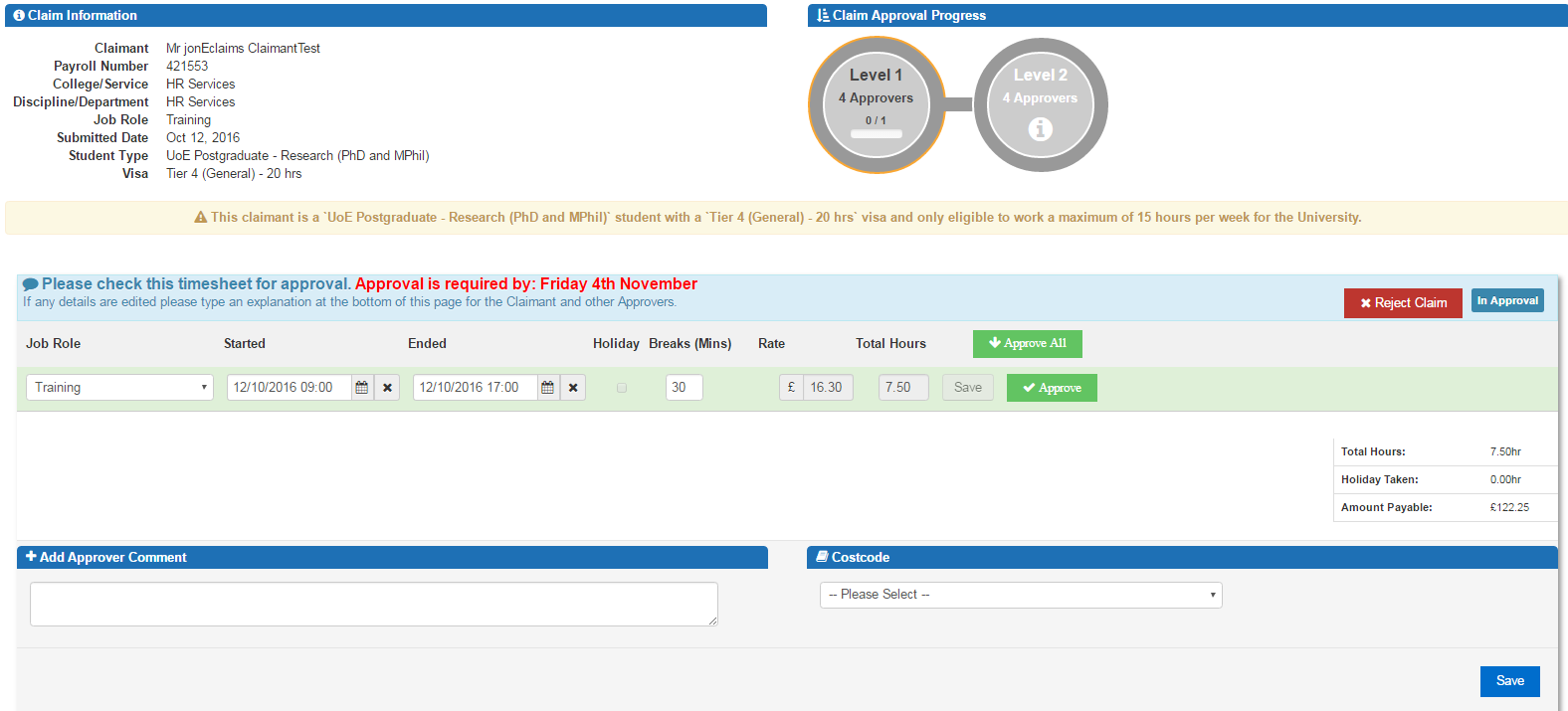 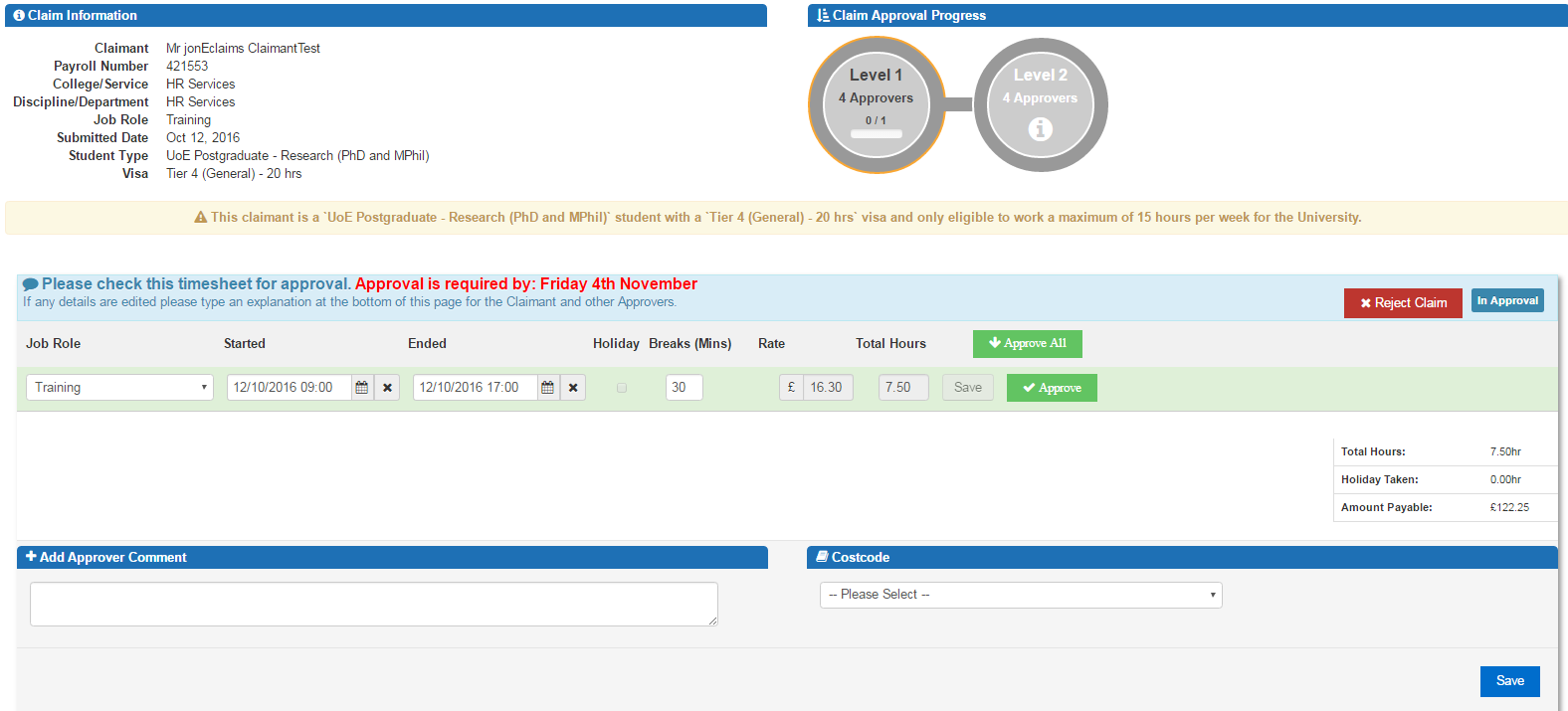 Restriction message is shown hereCheck Timesheet Reject ClaimApprove TimesheetAdd optional Approver CommentAdd CostcodeSave